16.09.2013Устройство компьютера. Far Manager. WinSCPИмя файла: HQ388348Нуклеотиды: 5666 BP(всего); 1625 A; 1409 C; 1330 G; 1302 T; 0 other; - было дано в описании генома.Доп. задание. HQ388348- вирус овощей Brassica yellows virus.              Классификация: Viruses; ssRNA positive-strand viruses,                   no DNA stage; Luteoviridae; Polerovirus.              Публикации о данном вирусе:     [1]     1-5666     PUBMED; 21874520.     Xiang H.Y., Dong S.W., Shang Q.X., Zhou C.J., Li D.W., Yu J.L.,      Han C.G.;     "Molecular characterization of two genotypes of a new polerovirus     infecting     brassicas in China";     Arch. Virol. 156(12):2251-2255(2011).     [2]     1-5666     Han C.G.;6-7.  Ноутбук HP Pavilion g6-2319sr E3C94EAПроцессор:    Четырёхъядерный AMD A10-4600M APU    Архитектура x86 (Trinity)    2,3 Ггц, кэш-память L2 4 МБОперативная память (ОЗУ):    тип DDR3    Объём 8 ГБ    2 слота DIMMГрафический адаптер:    Два графических процессора AMD Radeon HD 7660G/7670M      HD 7660G интегрирована в процессор      HD 7670M – дискретная начального уровня   частота памяти: 900 Мгц   разрядность шины памяти: 128 БитХранилище   HDD, 5400 об/мин SATA  750 ГБОперационная система:  Windows 8 64В качестве апгрейда можно увеличить оперативную память и поставить более мощный аккомулятор.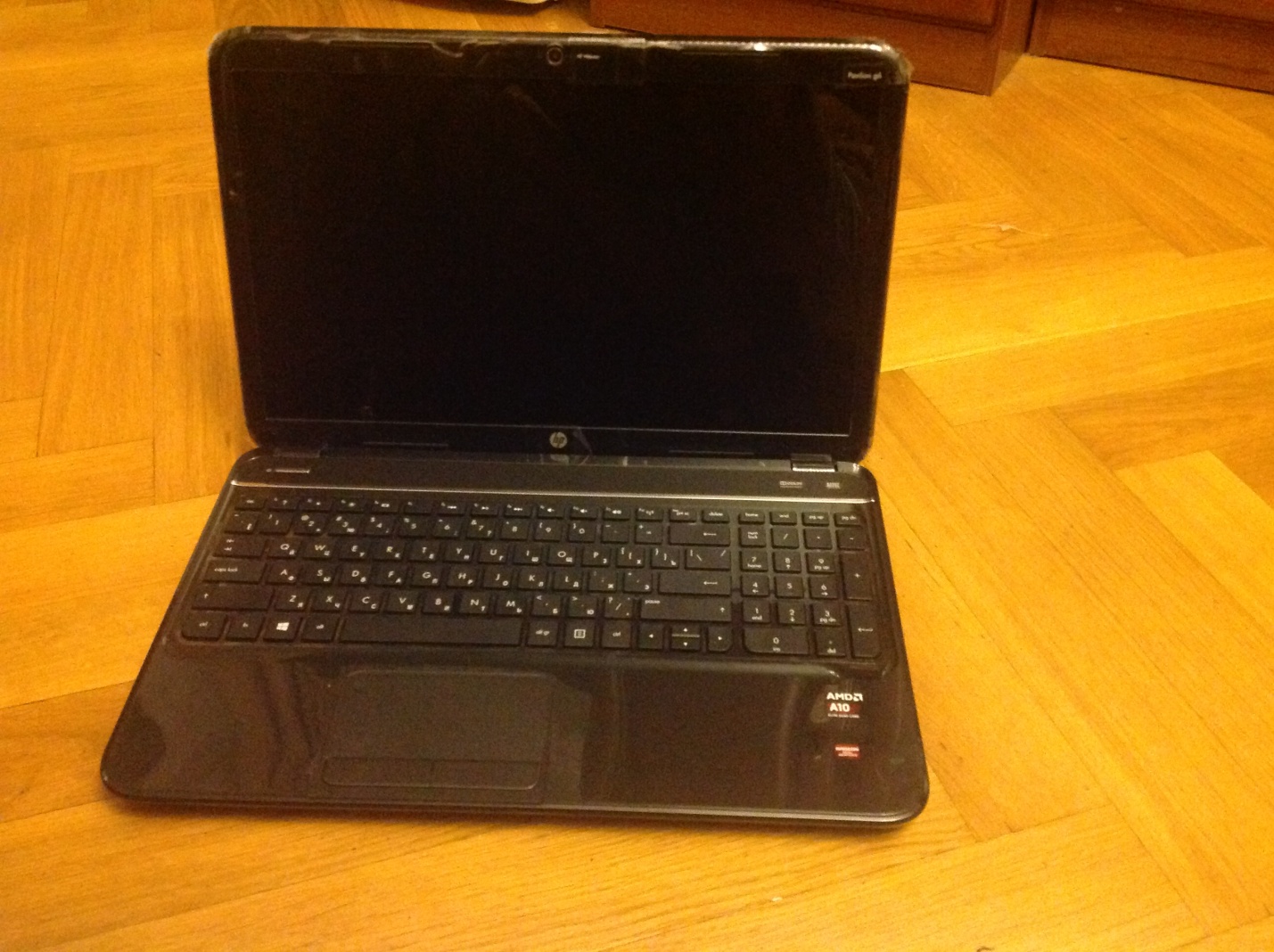 Это он, но я не стал его разбирать, чтобы потом не было проблем с гарантией, да и смотреть там особо нечего.Поэтому представляю фото моего старого компьютера с процессором Pentium 4, которому более 11 лет.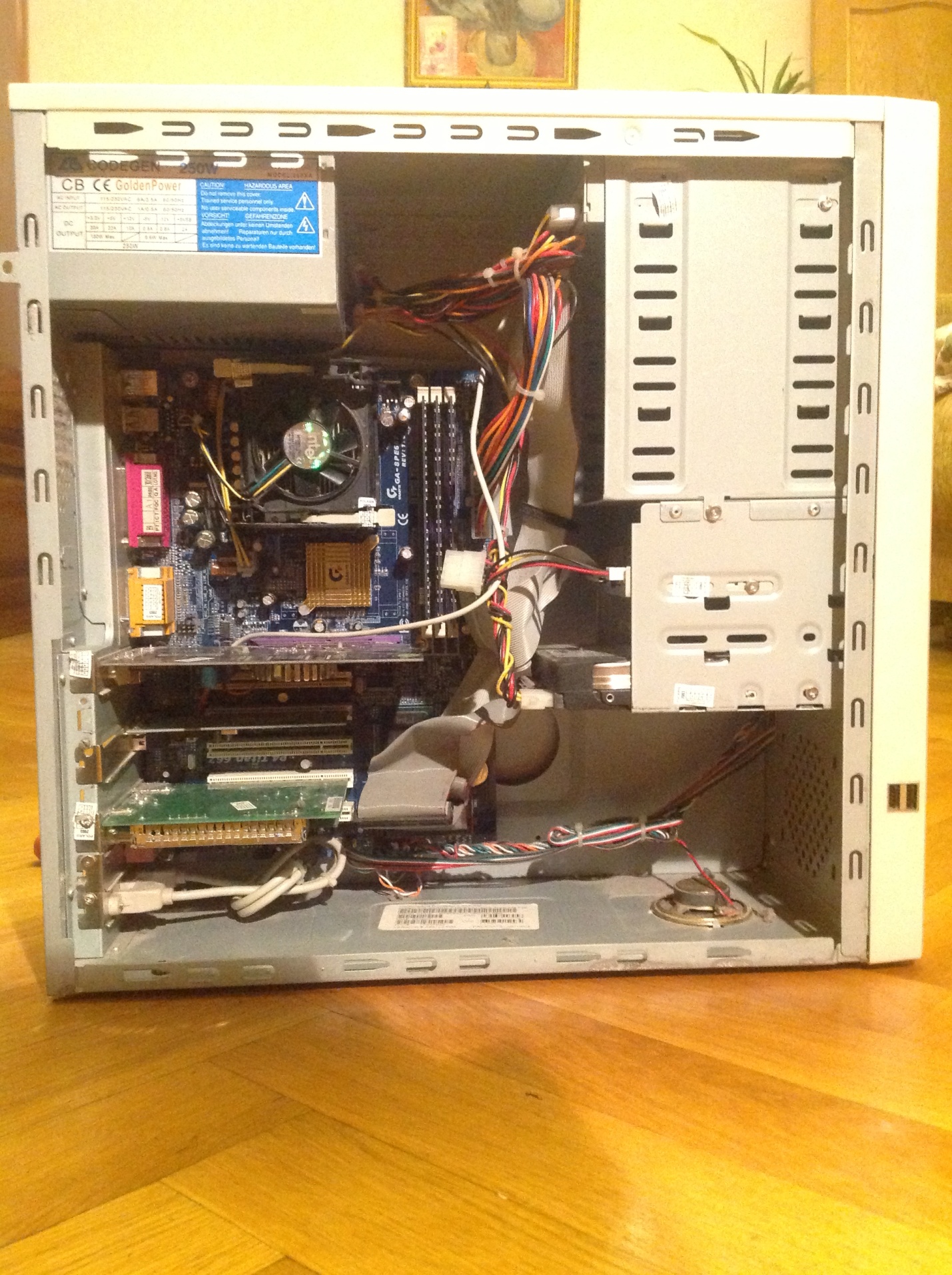 